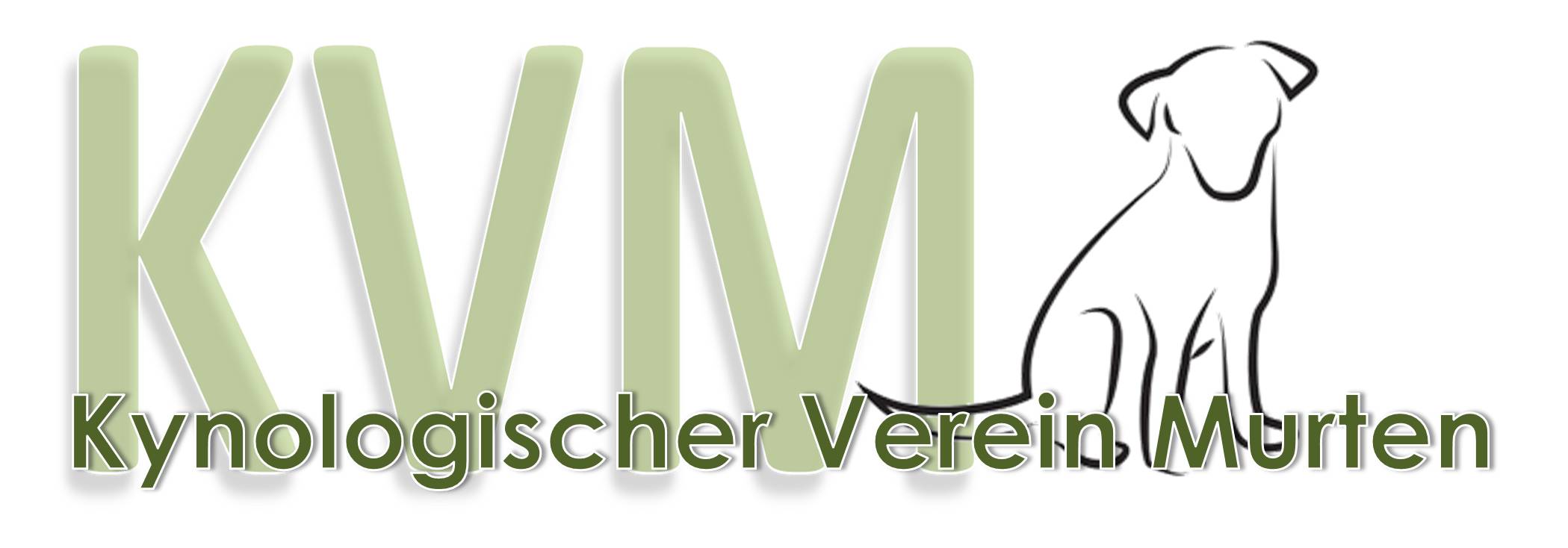 Vorstandflashder Vorstandssitzung vom 17.03.2023Der Vorstand informiert:Rückblick GV 2023Die ansehnliche TN-Zahl an der GV 2023 wird wohlwollend zur Kenntnis genommen.Preiserhöhungen (Kurse, Buvette)EK und AK: 8 Lektionen kosten neu CHF 120.00 (alt: CHF 100.00) für Nichtmitglieder8 Lektionen kosten neu CHF   80.00 (alt: CHF   60.00) für MitgliederPreiserhöhung Buvette: PreiserhöhungSüssgetränk (jetzt in depotfreier 5cl- PET-Flasche) CHF 3.00 (alt: 3,3 cl CHF 2.50)Für Auswärtige CHF 3.50Bier (3,3 cl) CHF 3.00 (alt: CHF 2.50)Kaffee: CHF 2.50 (alt: CHF 2.50DiversesOsterbrunch am 10. April (Programm wie gehabt); Anmeldeschluss 3. April (s. Flyer).Der VorstandMurten, 18.03.2023